ПРЕС-АНОНС27 квітня – IV Форум енергоефективного партнерства’18 «ЕСКО: Успіхи та перспективи. Нові механізми сталого фінансування енергоефективності місцевих громад»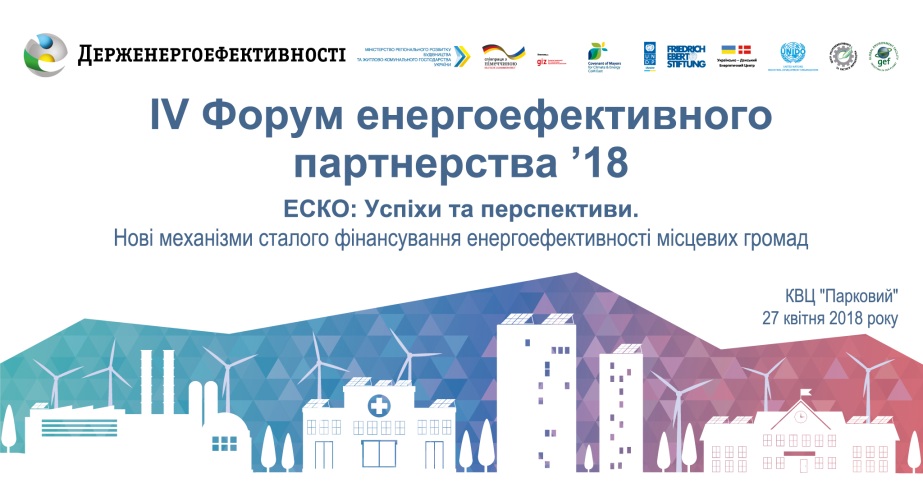 27 квітня 2018 р. у м. Києві у КВЦ «Парковий» Держенергоефективності організовує головну подію року у сфері енергоефективності –  IV Форум енергоефективного партнерства’18 «ЕСКО: Успіхи та перспективи. Нові механізми сталого фінансування енергоефективності місцевих громад».Україна твердо крокує шляхом до енергонезалежності! Пріоритетною сферою для реформ у сфері енергоефективності залишаються житлові та громадські будівлі. Лише в бюджетній сфері близько 100 тисяч будівель потребує термомодернізації. За оцінками експертів, на сьогодні потреба в інвестиціях у термомодернізацію будівель бюджетних установ складає від 4,2 до 8,5 млрд дол. США. Для вирішення цього питання широко впроваджуватимуться дієві європейські інструменти підвищення рівня енергоефективності – енергосервіс та енергоменеджмент. На сьогодні через Систему публічних електронних закупівель “PROZORRO” (https://prozorro.gov.ua) оголошено понад 300 ЕСКО-тендерів на впровадження енергоефективних заходів у бюджетних закладах. Актуальні питання ринку ЕСКО-послуг будуть обговорюватися на Форумі.Цьогоріч також планується розкрити переваги впровадження енергосервісу на державних об’єктах, а також реалізації енергоефективних заходів на промислових підприємствах. Ключові теми Форуму:Енергосервіс: регіони, райони, міста.Енергоефективність державних об’єктів: міжнародні зобов’язання.Іноземний досвід. Новітні інструменти: ЕСКО та револьверні фонди у містах.Нові інструменти підвищення енергоефективності в багатоквартирних будинках. Функціонування енергоменеджменту та стимулювання енергоефективності для промислових підприємств.До участі у Форумі запрошуються: керівництво облдержадміністрацій та обласних рад, міські голови, енергоменеджери, ОСББ, профільні громадські організації, міжнародні проекти, представники промислових підприємств, ЕСКО-компанії, будівельні компанії, виробники енергоефективних матеріалів та обладнання, енергоаудитори, профільні асоціації, ЗМІ та усі зацікавлені.Організатор – Держенергоефективності.Співорганізатори: Фонд ім. Фрідріха Еберта в Україні (http://fes.kiev.ua);	Проект ПР ООН «Усунення перепон для залучення інвестицій у підвищення енергоефективності громадських будівель у малих і середніх містах України на основі моделі ЕСКО» (http://www.ua.undp.org/content/ukraine/uk/home/operations/projects/environment_and_energy/investment-in-EE-in-public-buildings-in-small-cities.html);Проект GIZ «Реформа в сфері енергоефективності України»; 	Проект ЮНІДО UKR ІЕЕ «Впровадження стандарту систем енергоменеджменту в промисловості України» (http://www.ukriee.org.ua);Проект GIZ «Енергоефективність у громадах ІІ» (http://eeim.org.ua);Проект GIZ «Партнерство з модернізації: енергоефективність у лікарнях»; Українсько-данський енергетичний центр (http://www.udec.org.ua);Проект GIZ «Консультування підприємств щодо енергоефективності» (https://www.giz.de/en/worldwide/62497.html);Центр ресурсоефективного та чистого виробництва (в системі ЮНІДО) (http://www.recpc.kpi.ua);Проект ЄС «Угода мерів – Схід ІІ» ( http://www.uhodameriv.eu/index_uk.html). 	Відкриття Форуму: 10:00.Місце проведення: м. Київ, Паркова дорога, 16а, Конгресно-виставковий центр «Парковий».Програма Форуму: http://saee.gov.ua/sites/default/files/docs/ESCO_FORUM_27_04_2018_2.pdfУчасть безкоштовна!Реєстрація обов’язкова за посиланням: https://goo.gl/forms/WZRrCCwEfTT9icZw2Довідкова інформація щодо участі у Форумі за тел.: 044 590-59-64 та e-mail: 3eeforum@gmail.com.Акредитація ЗМІ проходить за тел.: 044 590-59-65, 096 906 85 95, 097 596 70 88 та 
e-mail: saeepressa@gmail.com.